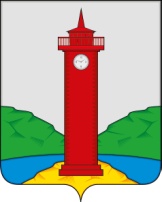 АДМИНИСТРАЦИЯ СЕЛЬСКОГО ПОСЕЛЕНИЯ КУРУМОЧМУНИЦИПАЛЬНОГО РАЙОНА ВОЛЖСКИЙ САМАРСКОЙ ОБЛАСТИПОСТАНОВЛЕНИЕ № 23 от «20» февраля 2017 годаО создании комиссии по проведению конкурса по определению операторов ярмарок на территории сельского поселения Курумоч муниципального района Волжский Самарской области, организатором которых является Администрация сельского поселения Курумоч муниципального района Волжский Самарской области, и утверждении ее состава               В соответствии с постановлением Правительства Самарской области от 22.12.2010 №669 «Об утверждении Порядка организации и проведения ярмарок на территории Самарской области, Требований к организации продажи товаров (выполнению работ, оказанию услуг) на ярмарках и Порядка проведения конкурса по определению операторов ярмарок на территории Самарской области», руководствуясь Уставом сельского поселения Курумоч муниципального района Волжский, Администрация сельского поселения Курумоч муниципального района Волжский Самарской области ПОСТАНОВЛЯЕТ:Утвердить:Положение о комиссии по проведению конкурса по определению операторов ярмарок на территории сельского поселения Курумоч муниципального района Волжский Самарской области, организатором которых является Администрация сельского поселения Курумоч муниципального района Волжский Самарской области согласно приложению 1 к настоящему постановлению.Состав комиссии по проведению конкурса по определению операторов ярмарок на территории сельского поселения Курумоч муниципального района Волжский Самарской области, организатором которых является Администрация сельского поселения Курумоч муниципального района Волжский Самарской области согласно приложению 2 к настоящему постановлению.Опубликовать настоящее постановление в ежемесячном информационном вестнике сельского поселения Курумоч «Вести сельского поселения Курумоч» и разместить на официальном сайте Администрации сельского поселения Курумоч муниципального района Волжский Самарской области  sp-kurumoch.ru.Контроль за исполнением настоящего постановления оставляю за собой.Глава сельского поселения                                                   О.Л. КатынскийБатаева О.В.  9989361                                          ПРИЛОЖЕНИЕ 1                                                                         к постановлению Администрации                                                                                                       сельского поселения Курумоч    муниципального района Волжский                                            Самарской области                                                             от «20» февраля 2017 г. № 23ПОЛОЖЕНИЕо комиссии по проведению конкурса по определению операторов ярмарок на территории сельского поселения Курумоч муниципального района Волжский Самарской области, организатором которых является Администрация сельского поселения Курумоч муниципального района Волжский Самарской областиОбщие положения     1.1. Комиссия по проведению конкурса по определению операторов ярмарок на территории сельского поселения Курумоч муниципального района Волжский Самарской области, организатором которых является Администрация сельского поселения Курумоч муниципального района Волжский Самарской области (далее – Комиссия), является совещательным органом при Администрации сельского поселения Курумоч муниципального района Волжский Самарской области.    1.2. Комиссия в своей работе руководствуется действующим законодательством Российской Федерации, Самарской области, муниципальными правовыми актами Администрации сельского поселения Курумоч муниципального района Волжский Самарской области.    1.3. Комиссия создается для организации и проведения конкурса по определению операторов ярмарок на территории сельского поселения Курумоч муниципального района волжский Самарской области, организатором которых является Администрациясельского поселения Курумоч муниципального района Волжский Самарской области (далее – Конкурс).    1.4. Комиссия осуществляет следующие функции:а) проводит Конкурс в установленный в извещении о проведении Конкурса срок, в ходе которого осуществляется подведение итогов, исходя из критериев оценки и сопоставления заявок на участие в конкурсе по определению оператора ярмарки на территории муниципального района Волжский Самарской области (далее – Заявка);б) члены Комиссии индивидуально оценивают Заявки участников конкурса и прилагаемые к ним документы в соответствии с таблицей оценки критериев конкурсного отбора участников конкурса по определению операторов ярмарок на территории муниципального района Волжский Самарской области, указанной в приложении 1 к Порядку проведения конкурса по определению операторов ярмарок на территории Самарской области, утвержденному постановлением Правительства Самарской области от 30.08.2013 № 434;в) принимает решение на основании оценки в баллах;г) определяет победителя конкурса;д) принимает решение о признании конкурса несостоявшимся;е) утверждает протокол о результатах конкурса;ж) подготавливает рекомендации по разрешению спорных ситуаций, связанных с определением операторов ярмарок.    2. Порядок работы Комиссии    2.1. Комиссия создается в составе председателя Комиссии, заместителя председателя Комиссии, секретаря и двух членов комиссии. Состав Комиссии и изменения в ее составе утверждаются постановлением Администрации сельского поселения Курумоч муниципального района волжский Самарской области.   2.2. Председатель Комиссии руководит деятельностью Комиссии и организует ее работу.   2.3. На время отсутствия председателя Комиссии его функции выполняет заместитель председателя Комиссии.   2.4. Организационно-техническую работу по подготовке, проведению и оформлению документов по результатам работы Комиссии осуществляет секретарь Комиссии или, по поручению председателя Комиссии, члены Комиссии.   2.5. Формой работы Комиссии является заседание.   2.6. Заседания Комиссии проводятся по мере необходимости.   2.7. Заседание Комиссии считается правомочным, если в нем принимают участие не менее двух третей от утвержденного состава.   2.8. Решение Комиссии принимается на основании оценки в баллах. Оценка, присуждаемая каждой Заявке, рассчитывается путем суммирования оценок по каждому критерию каждым членом Комиссии. Победителем Конкурса признается Участник, набравший наибольшее количество баллов по результатам оценки всеми членами Комиссии.При равенстве баллов победителем признается Участник, ранее подавший заявку на участие в Конкурсе.   2.9. Каждый член Комиссии имеют право на особое мнение, которое в обязательном порядке вносится в протокол заседания.   2.10. Контроль за выполнением решений и рекомендаций Комиссии осуществляется по поручению председателя Комиссии членами Комиссии.   3. Решение Комиссии   3.1. Решения Комиссии оформляется протоколом, который подписывается всеми членами комиссии. Копия протокола направляется организатору ярмарки и Участникам в течение 2 рабочих дней с момента подписания протокола всеми членами Комиссии.                                                                         ПРИЛОЖЕНИЕ 2                                                                         к постановлению Администрации                                                                         сельского поселения Курумоч                                                                         муниципального района Волжский                                                                         Самарской области                                                             от «20» февраля 2017г. № 23СОСТАВ КОМИССИИпо определению операторов ярмарок на территории сельского поселения Курумоч муниципального района Волжский Самарской области, организатором которых является Администрация сельского поселения Курумоч муниципального района Волжский Самарской областиПредседатель комиссии:Катынский О.Л. – Глава сельского поселения Курумоч муниципального района Волжский Самарской области.Заместитель председателя:Кондратьева М.В. – заместитель Главы сельского поселения Курумоч муниципального района Волжский Самарской области.Секретарь комиссии:Батаева О.В. – специалист 1 категории МБУ «Сельское поселение Курумоч».Члены Комиссии:Кулешевская Н.Ю. – ведущий специалист по работе с депутатами Собрания Представителей сельского поселения Курумоч муниципального района Волжский Самарской области.Козлов С.А. – ведущий специалист МБУ «Сельское поселение Курумоч».      Глава сельского поселения      Курумоч______________________О.Л. Катынский______________________ 2017г.Заместитель Главы сельскогопоселения Курумоч                                           ______________________М.В. Кондратьева                ______________________2017г.                            Ведущий специалист по работес депутатами Собрания Представителей                                                             ______________________Н.Ю.Кулешевская                                              ______________________2017г.Ведущий специалист МБУ «Сельское поселение Курумоч»______________________С.А. Козлов______________________2017г.Специалист 1 категории МБУ «Сельскоепоселение Курумоч»______________________О.В. Батаева______________________2017г.